ZGODA RODZICA/PRAWNEGO OPIEKUNA 
NA UDZIAŁ W WYCIECZCEWyrażam zgodę na udział mojego dziecka w wycieczce do Olsztyna zorganizowanej przez Gminny Ośrodek Kultury w Budrach w terminie 25.01.2023r.Jednocześnie zobowiązuję się do zapewnienia jego bezpieczeństwa w drodze pomiędzy miejscem zbiórki i rozwiązaniem wycieczki a domem.Jednocześnie oświadczam, że dziecko jest zdrowe i nie ma przeciwwskazań do udziału w wycieczce.………………………………………………
(Miejscowość, data, czytelny podpis rodzica)KLAUZULA ZGODY NA PRZETWARZANIE DANYCH OSOBOWYCH  Wyrażam zgodę na przetwarzanie danych osobowych mojego dziecka* / dziecka, którego jestem rodzicem/opiekunem prawnym* …………………………………………….. w celu i w zakresie niezbędnym do udziału w WYCIECZCE DO OLSZTYNA zorganizowanej przez Gminny Ośrodek Kultury w Budrach dn. 25.01.2023r. zgodnie z Rozporządzeniem Parlamentu Europejskiego i Rady (UE) 2016/679 z dnia 27 kwietnia 2016 r. w sprawie ochrony osób fizycznych w związku z przetwarzaniem danych osobowych i w sprawie swobodnego przepływu takich danych oraz uchylenia dyrektywy 95/46/WE (ogólne rozporządzenie o ochronie danych), publ. Dz. Urz. UE L Nr 119, s. 1. Niniejsza zgoda jest dobrowolna i może być cofnięta w dowolnym momencie. Wycofanie zgody nie wpływa na zgodność z prawem przetwarzania, którego dokonano na podstawie zgody przed jej wycofaniem.* niewłaściwe skreślićAdministratorem danych osobowych jest Gminny Ośrodek Kultury w Budrach.
…………………………………………...(data, czytelny podpis)ZGODA NA ROZPOWSZECHNIANIE WIZERUNKU  W związku z uczestnictwem w WYCIECZCE DO OLSZTYNA dn.25.01.2023 zorganizowanej przez Gminny Ośrodek Kultury w Budrach wyrażam zgodę na rozpowszechnianie mojego dziecka*/ dziecka, którego jestem opiekunem prawnym* ………………………………………zgodnie z art. 81 ust. 1 ustawy z dnia 4 lutego 1994 r. o prawie autorskim i prawach pokrewnych (Dz. U. z 2017 r. poz. 880) w celach promocyjnych  działalności GOK w mediach (m.in. na stronach 
www.gok.budry. pl, facebook, w prasie).
* niewłaściwe skreślić…………………………………………...(data, czytelny podpis)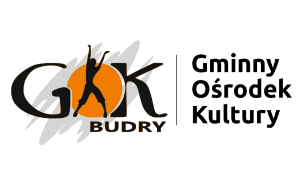 .....................................................................Nazwisko i imię uczestnika 	.....................................................................PESEL uczestnika